Publicado en España el 10/05/2023 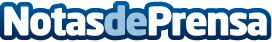 BITLAB rompe esquemas con sus nuevos BOOTCAMP en tecnologías emergentesBITLAB impulsa la innovación tecnológica con 5 nuevos Bootcamp en áreas emergentes, incluyendo uno centrado en la Inteligencia ArtificialDatos de contacto:Rosa Ayari 690971452Nota de prensa publicada en: https://www.notasdeprensa.es/bitlab-rompe-esquemas-con-sus-nuevos-bootcamp Categorias: Nacional Inteligencia Artificial y Robótica Educación Criptomonedas-Blockchain Universidades Digital http://www.notasdeprensa.es